高雄市112學年度身心障礙幼兒優先入公立及非營利幼兒園普通班
申訴評議會委託書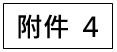 本人            因故無法親自列席「高雄市特殊教育學生申訴評議會會議」陳述意見，特委任             先生（小姐）為代理人，該代理人並 □有 □無行政程序法第24條第3項所定，得撤回本案申訴之特別授權。此      致高雄市政府教育局特殊教育學生申訴評議會委任人：                  (簽章)電話：身分證字號：住所：受任人：                  (簽章)（應為成年人且具行為能力）電話：身分證字號：住所：中華民國     年     月     